TOBIAS HEINEMANN „JOURNEY“Dauer: 100 Minuten plus Pause
Parlour & Corporate Version: 70 Minuten ohne Pause ‘JOURNEY‘ das neue abendfüllende Soloprogramm von Gedankenleser Tobias Heinemann. In dieser extrem interaktiven Show spielt der Mentalist mit den Wahrnehmungen der Zuschauer, analysiert sein Gegenüber messerscharf und hypnotisiert wie ein moderner Sherlock Holmes. Gekonnt geht der „Gedankenjäger“ (TV- Specials im Schweizer Fernsehen) mit Emotionen um und versteht es, die Zuschauer komplett in seinen Bann zu ziehen - oder einfach nur umzuhauen. Lügen werden mit Leichtigkeit aufgedeckt, Gedanken werden gelesen, bevor sie zu Ende gedacht sind und mit noch nie dagewesenen Experimenten sorgt Tobias für Spannung, Staunen und grenzenlose Begeisterung - und die eine oder andere Atemnot!Heinemanns Soloprogramme brachten ihn weit über den deutschen Sprachraum hinaus, bis nach Japan, Australien und Amerika und auch mit seinem neuen Programm wird er internationale Erfolge feiern. ‘JOURNEY‘ - eine unglaubliche und einzigartige Reise, die Sie nicht vergessen werden. Hautnah und exklusiv - man muss es erlebt haben. Don’t miss it! 
‘Tobias Heinemann schaut mit seinen Augen ins Gehirn fremder Leute.‘  Tele‘Tobias Heinemann verblüfft als humanoider Lügendetektor.‘ Tages-Anzeiger ‘Tobias Heinemann zielt mit seinem dramaturgisch durchgestalteten Auftritt darauf, den Zuschauern das Staunen wieder beizubringen.‘ Neue Zürcher Zeitung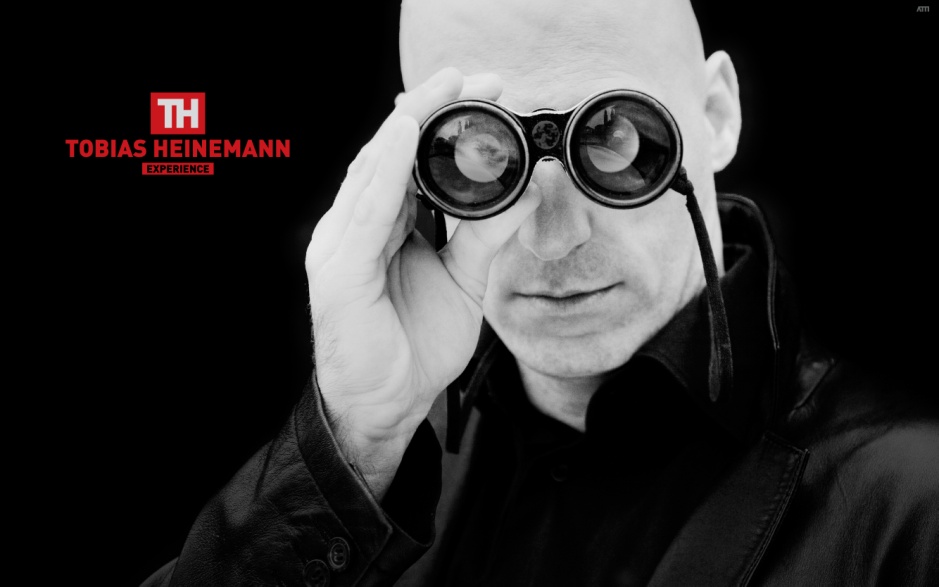 